Supplementary Online Tables.Supplementary Table 1. Outcomes of patients separated into a cut off of abnormal GLS ≥ -15%. Patients with an abnormal GLS had a higher rate of all-cause mortality and cardiac death. Major cardiac events were also more common. Data expressed as n (%) representing each patient- therefore some patients may have had more than one myocardial infarction but is only counted once in this table. p value from a chi squared or Fisher's exact test analysis. Major cardiac events is defined as myocardial infarction, new angina, hospitalization due to heart failure or arrhythmia, coronary revascularisation/coronary bypass surgery or cardiac death.Supplementary Table 2.Univariate cox regression analysis was performed on all parameters in relation to the outcomes all-cause mortality, cardiac death and major cardiac events. The following parameters were significant on univariate analysis and therefore included in the multivariable cox regression model illustrated in table 4. In addition, factors that were not significant, but were considered a priori to be important for the outcome were also included *.Abbreviations: LVMI/HT2.7 , left ventricular mass indexed to height2.7, LVEF, left ventricular ejection fraction, GLS, global longitudinal strain, Ca blocker, calcium channel blocker usage, ARB, angiotensin receptor blocker usage.Supplementary Table 3. Although pulse wave velocity was not significant on univariate analysis, the following multivariable cox regression models have included pulse wave velocity and GLS in the same models as illustrated in table 4. Abbreviations: CCF, history of heart failure, Ca blocker, calcium channel blocker usage, ARB, angiotensin receptor blocker usage, LVEF, left ventricular ejection fraction, LVMI/HT2.7 , left ventricular mass indexed to height2.7, GLS, global longitudinal strain, PWV, pulse wave velocity.Supplementary Online Figure 1. Speckle tracking echocardiography assessment in the determination of global longitudinal strain (GLS). The endocardium is traced and tracked in a semi-automated system by the QLAB software Version 9. A mean of the longitudinal strain in three apical views ((a) 2 chamber (b) 4 chamber (c) 3 chamber) gives the global longitudinal strain value (d).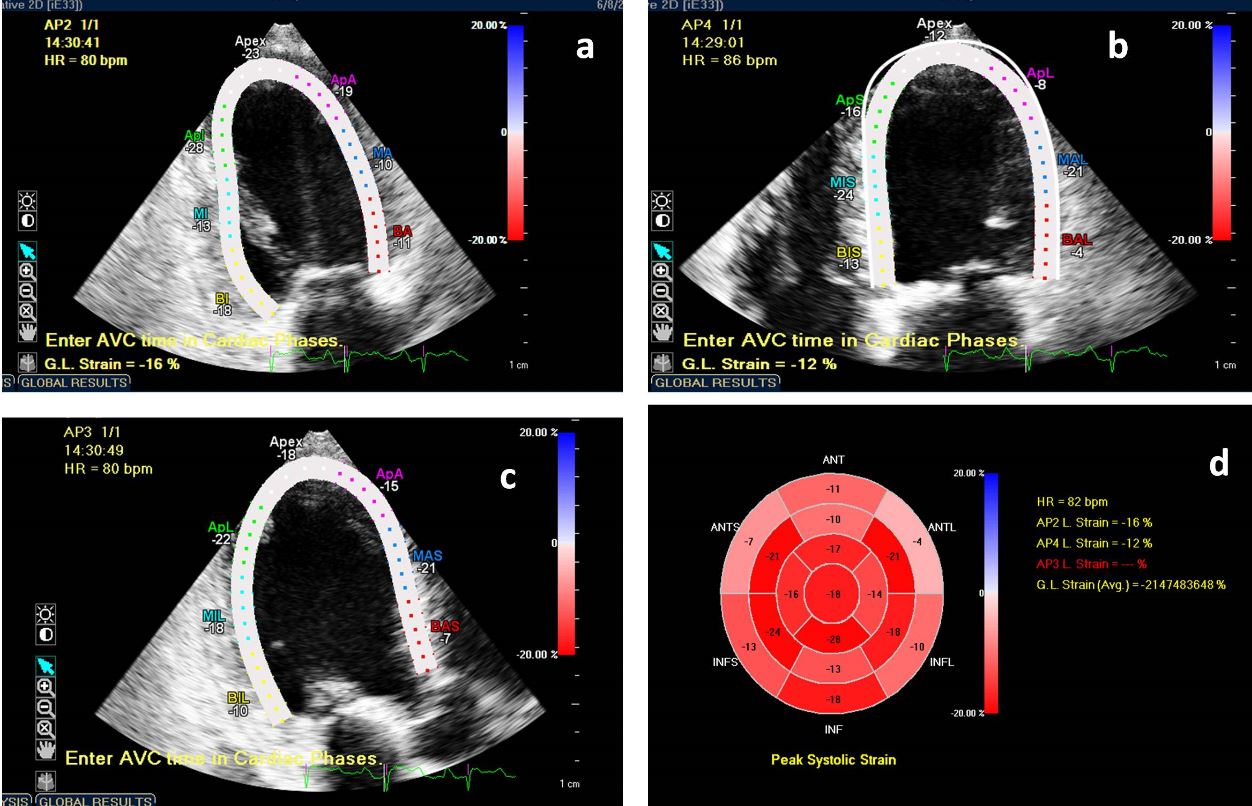 Abnormal GLS (GLS ≥ -15%)N= 139Normal GLS(GLS <-15%)N=59pPrimary OutcomesPrimary OutcomesPrimary OutcomesPrimary OutcomesAll-cause mortality41 (29.5)7 (11.9)0.010Cardiac death14 (10.0)1 (1.7)0.043Secondary OutcomesSecondary OutcomesSecondary OutcomesSecondary OutcomesRevascularisation/cardiac bypass surgery4 (2.9)0 (0)0.320Admissions due to heart failure21 (15.1)5 (8.5)0.255Admissions due to angina4 (2.9)1 (1.7)1.000Myocardial infarction16 (11.5)1 (1.7)0.195Major cardiac events37 (26.6)7 (11.9)0.025Univariate analysis in relation to outcomeUnivariate analysis in relation to outcomeUnivariate analysis in relation to outcomeUnivariate analysis in relation to outcomeHazard Ratio95% Confidence IntervalpAll-Cause MortalityAll-Cause MortalityAll-Cause MortalityAll-Cause MortalityAge (years)1.071.04-1.10<0.001Smoking2.311.12-4.770.024Diabetes Mellitus1.620.92-2.860.094*History of Coronary Artery Disease1.390.77-2.520.277*History of congestive cardiac failure1.841.04-3.260.036Diastolic blood pressure0.970.95-0.990.041Albumin0.930.86-0.990.031LVMI/HT2.71.021.00-1.030.031LVEF0.960.94-0.990.014PWV1.181.07-1.310.001GLS1.111.02-1.220.014Cardiac DeathCardiac DeathCardiac DeathCardiac DeathDiabetes Mellitus3.041.04-8.890.043History of Coronary Artery Disease1.190.41-3.490.750*LVMI/HT2.70.990.97-1.020.622*LVEF1.010.96-1.070.626*GLS1.181.01-1.370.034Major Cardiac EventsMajor Cardiac EventsMajor Cardiac EventsMajor Cardiac EventsAge (years)1.041.01-1.070.005Diabetes Mellitus2.051.13-3.730.019History of Coronary Artery Disease2.871.59-5.19<0.001Ca blocker2.101.13-3.400.019ARB2.401.27-4.560.007GLS1.131.04-1.240.006All-cause mortality(N=48)All-cause mortality(N=48)Cardiac death(N=15)Cardiac death(N=15)Major cardiac event(N=44)Major cardiac event(N=44)Hazard Ratio (Confidence Interval)pHazard Ratio (Confidence Interval)pHazard Ratio (Confidence Interval)pAge (years)1.08 (1.03-1.13)0.002--1.04 (1.00-1.08)0.035Smoking1.62(0.67-4.00)0.296----Diabetes Mellitus1.85 (0.91-3.74)0.0883.12 (0.78-12.43)0.1061.15 (0.60-2.22)0.68History of Coronary Artery Disease0.65(0.29-1.46)0.2971.38 (0.35-5.46)0.6472.26 (1.12-4.55)0.023CCF0.97 (0.45-2.11)0.943----Diastolic blood pressure (mmHg)1.01 (0.98-1.05)0.485----Ca blocker----1.44 (0.74-2.83)0.287ARB----2.89 (1.38-5.93)0.005Albumin (g/dL)0.93 (0.86-1.01)0.092----LVMI/HT2.7(g/m2.7)1.02 (1.00-1.04)0.0380.99 (0.95-1.02)0.488--LVEF (%)0.97 (0.94-1.01)0.1141.06 (0.98-1.14)0.136--PWV (m/s)1.23 (1.03-1.47)0.0201.15 (0.87-1.53)0.3170.89 (0.74-1.08)0.229GLS (%)1.00 (0.86-1.17)0.9841.26 (0.98-1.62)0.0701.12 (1.01-1.24)0.032